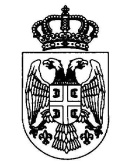 Р е п у б л и к а С р б и ј аОСНОВНО ЈАВНОТУЖИЛАШТВОА.бр. 50/202213.01.2022. годинеВЛАДИЧИН  ХАННа основу члана10. став 2., члана 29. и члана 34. Закона о јавном тужилаштву (''Службени гласник Републике Србије'' број 116/2008, 104/2009,101/2010, 78/2011-др. закон 101/2011, 38/2012-одлука УС, 121/2012, 101/2013,111/2014-одлука УС,117/2014,106/2015 и 63/2016-одлука УС), чланом 1. став 3. И чланом 2. Правилника о управи у јавним тужилаштвима (''Службени гласник РС''број 110/2009, 87/2010,5/2012, 54/2017, 14/2018 и 57/2019), Основни јавни тужилац доноси,П Р А В И Л Н И Ко замени и изостављању (псеудониминизацији и анонимизацији)података у јавнотужилачким одлукамаЧлан 1.Овим Правилником уређује се начин замене и изостављања података у одлукама Основног јавног тужилаштва (у даљем тексту: анонимизација псеудониминизација) које се објављују на званичној интернет страници Основног јавног тужилаштва у Владичиноим Хану у оквиру одељка ''Јавнотужилачка пракса'', на основу унапред утврђених кључних речи (дескриптора), објављивањем у публикацијама које јавно тужилаштво издаје (приручници, информатори и другепубликације), те објављивањем или чињењем доступним јавности на било којидруги начин.Члан 2.Одлуке Основног јавног тужилаштва у Владичином Хану, релевантне по критеријумима јавнотужилачке праксе, се објављују на интернет страници јавног тужилаштва, при чему се подаци о странкама чији је идентитет утврђен, или се може утврдити упоређивањем са другим доступним подацима, замењују и изостављају. (1.Анонимизација је потпуно уклањање свих личних података, података о догађајима, доказима изведеним пред органом поступка.Псеудонимизација је обрада личних података да се више не могу приписати одређеном лицу без употребе додатних информација у смислу члана 4. став 1. тачка 5. Уредбе ЕУ 2016/679 Европског парламента и Савета од 27.04.2016. године о заштити појединаца у вези са обрадом личних податакаи о слободном кретању таквих података, Службени лист ЕУ Л 119/1 од 04.05.2016. године. 2 Види преамбулу у делу (26) Уредбе ЕУ 2016/679 који се односи на начела заштите података за лица чији је идентитет утврђен или се може утврдити (упоређивањем са другим подацима), у везизаштитите појединца псеудониминизацијом)Члан 3.Под псеудонимизацијом и анонимизацијом података у тужилачким одлукама подразумева се замена и изостављање података о личности и других података, тако да се не може идентификовати лице на које се ти подаци односе.У одлукама се анонимизирају следећи подаци:1) име, презиме и надимак физичког лица,2) датум и место рођења,3) назив и седиште правног лица, установе, удружења, синдиката,4) адреса (пребивалиште, боравиште, седиште),5) ЈМБГ-јединствени матични број грађана,6) МБ- матични број7) број личне карте, пасоша, возачке дозволе, регистарске ознаке возила илидруге личне исправе и мрежни подаци који би могли да доведу до откривањаидентитета физичког лица – учесника у поступку, односно другог лица из члана 5.овог правилника.8) биометријске податке, генетске податке и податке о здравственом стању9) електронска или друга интернет адреса за контакт10) и друге податке на основу којих лице може бити идентификованоНе псеудонимизују и анонимизују се подаци из става 2. тачка 1. овог члана о учесницима у поступку када је оправдан интерес јавности да зна већи у односу на заштиту идентитета физичког лица, а нарочито у кривичним поступцима који се воде против лица окривљених за извршење кривичних дела против човечности и других добара заштићених међународним правом, кривичних дела организованог криминала, прања новца, трговине људима, кривичних дела против полне слободе, према малолетним лицима и друго.Члан 4.У јавнотужилачким одлукама псеудонимизирају и анонимизирају се подацио окривљеном, оштећеном као тужиоцу, приватном тужиоцу, оштећеном, оштећеном по предлогу, сведоку, пуномоћнику (физичком лицу), законском заступнику странке, сроднику. Изузетно од става 1. не псеудонимизирају и анонимизирају се подаци осуђеном лицу за кривична дела за која је правноснажном пресудом изречена казна затвора од најамње 3 године, за кривична дела против човечности и других добара заштићених међународним правом и за кривична дела организованог криминала.У одлукама из поступка према малолетним учиниоцима кривичног дела псеудонимизирају и анонимизирају се подаци о малолетном учиниоцу, оштећеном, времену и месту критичног догађаја. У одлукама донетим у поступцима у којима је према закону искључена јавност, псеудонимизирају и анонимизирају се поред података из члана 4. Овог правилника и сви подаци за које је законом, другим прописима и актима одређено да се чувају као тајна.(3. Биометријски подаци означавају личне податке добијене посебном техничком обрадом у вези са физичким обележјима или обележјима понашања појединца која омогућују или потврђују јединствену идентификацију тог појединца, као што су фотографије лица или дактилоскопски подаци. Генетски подаци означавају личне податке који се односе на наслеђена или стечена генетска обележја појединца која дају јединствену информацију о физиологији или здрављу тог појединца и који су нарочито добијени анализом биолошког узорка дотичног појединца; нарочито анализомхромозома, дезоксирибонуклеинске киселине (ДНК) и рибонуклеинске киселине (РНК) или из анализе другог елемента који омогућава добијање једнако вредне информације. Подаци о здравственом стању означавају личне податке који су повезани са физичким или менталним здрављем појединца, укључујући пружање здравствених услуга, којима се дају информације о његовом здравственом стању (према одредбама члана 4. тачка13, 14. и 15. Уредбе ЕУ2016/679).Члан 5.Начин псеудонимизације и анонимизације података из чланова 4. и 5. Овог правилника врши се у зависности од облика јавнотужилачке одлуке, доследном применом, тако да се идентитет физичког или правног лица не може одредити.Псеудонимизација и анонимизација података садржаних у јавнотужилачкимодлукама које постоје само у писаном облику врши се изостављањем података.Изостављање података из става 1. овог члана, врши се прекривањем црном бојом тако да се подаци који подлежу анонимизацији учине невидљивим, након чега сеприступа фотокопирању или скенирању јавнотужилачке одлуке.Код изостављања имена и презимена задржава се ознака својства тог лица у поступку, уколико је исто наведено.Код изостављања бројчаних података и свих других података осим имена и презимена, задржава се ознака тог податка, уколико је иста наведена.Члан 6.Псеудонимизација и анонимизација података садржаних у јавнотужилачким одлукама које постоје у електронском облику врши се заменом података и то тако да : речи од којих се састоји име и презиме замењују се са два иста велика слова, са задржавањем својства тог лица у поступку, а свако следеће име и презиме лица наведеног у јавнотужилачкој одлуци замењује се са два иста велика слова, следећа по азбучном редоследу. Надимак лица се замењује великим почетним словом, оне словне ознаке којом је замењено име и презиме тог лица.Називи правних лица, привредних субјеката и друго, замењују се скраћеном ознаком облика привредног субјекта , а преостали део назива се замењује са три тачке (ДОО ...).Замена и изостављање бројчаних и свих других података осим имена,презимена и назива правних лица, привредних субјеката и друго ( ЈМБГ,електронске адресе, кућне адресе...) врши се заменом са три тачке, а врста тог податка се задржава (улица...).Члан 7.Не псеудонимизирају и анонимизирају се подаци у јавнотужилачким одлукама о државним органима, органима територијалне аутономије и локалне самоуправе и јавним предузећима и других правних лица, чији су оснивачи држава,територијална аутономија и локална самоуправа.Не псеудонимизирају и анонимизирају се подаци о личности који се односена: судије, судије поротнике, записничаре, јавне тужиоце и њихове заменике,државне правобраниоце и њихове заменике, судске вештаке, судске тумаче и преводиоце, јавне бележнике, јавне извршитеље и адовакате као пуномоћнике и браниоце.Члан 8.Јавни тужилац одређује лице или лица која врше псеудонимизацију и анонимизацију Програмом и планом рада за текућу годину, а у оквиру организације и распореда послова на реализацији програма.Јавнотужилачка одлука која се псеудонимизује и анониминизује доставља се лицу које врши анонимизацију у електронском облику погодном за компјутерску обраду, а уколико не постоји у електронском облику доставља се у писаномоблику.Члан 9.О псеудонимизираним и анониминизираним јавнотужилачким одлукама,води се јединствена евиденција.Овај Правилник ступа на снагу 8-ог дана од дана објављивања на интернет страници Основног јавног тужилаштва.                                                                                          ОСНОВНИ ЈАВНИ ТУЖИЛАЦ	       Драган Николић